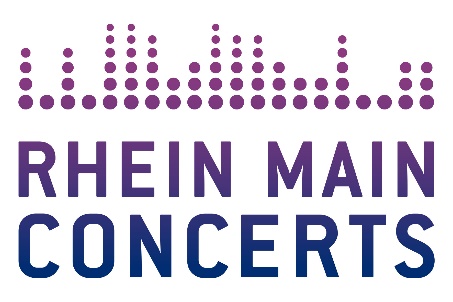 JOEY KELLY
ABENTEUER LEBEN 2020 Der Musiker und bekannte Extremsportler Joey Kelly schildert am 04. Dezember 2020 in der Hugenottenhalle Neu-Isenburg spannende und faszinierende Erlebnisse aus seinem abenteuerreichen Leben.Als Mitglied der Kelly Family wird er in den Neunzigern weltberühmt. In den Jahren zuvor zieht er als Kind und Jugendlicher mit der Familie durch Europa und die USA, um mit Straßenmusik den Lebensunterhalt zu verdienen. Anfangs als Ausgleich gedacht, verändert der Sport mit der Zeit sein Leben. Auf der Suche nach der ultimativen Herausforderung steckt sich Joey Kelly immer höhere Ziele: Er reist in die abgelegensten Gegenden, um an den härtesten Ultra-Wettkämpfen der Welt teilzunehmen, absolviert über 50 Marathons, mehr als 30 Ultramarathons und neun Wüstenläufe. Beim „Race Across America“ durchquert er auf dem Fahrrad viermal die USA von der West- zur Ostküste. Innerhalb eines Jahres absolviert er erfolgreich unglaubliche acht Ironman-Triathlons – bis heute ein ungebrochener Rekord.In dem rund zweistündigen, mit vielen interessanten und spannenden Videos angereichertem Multivisionsvortrag spricht Joey Kelly nicht nur über die frühen Jahre der Kelly Family, sondern berichtet auch über die unmenschlich erscheinenden Erfahrungen als Ausdauer- und Extremsportler. In packender und amüsanter Weise spricht er darüber, wie er selbst in scheinbar ausweglosen Situationen mit Disziplin und Ehrgeiz letztlich doch zum Ziel gelangt ist.Wettlauf zum Südpol100 Jahre nach dem legendären Wettkampf zwischen den Scott und Amundsen macht sich Joey Kelly im Winter 2010/2011 mit Markus Lanz auf, um in zehn dramatischen Tagen bei Temperaturen von bis zu -40°C die Strecke von 400 Kilometern bis zum Südpol zurückzulegen. Eine unglaubliche Herausforderung an Körper und Geist.Der DeutschlandlaufJoey Kelly läuft und läuft: Neunhundert Kilometer allein durch die Wildnis, quer durch Deutschland. 2010 läuft er zu Fuß in 17 Tagen und 23 Stunden von Wilhelmshaven bis zur 2.962 Meter hohen Zugspitze – ohne fremde Hilfe. Joey nimmt kein Essen oder Geld an, schläft draußen und ernährt sich von dem, was ihm die Natur gibt. 2017 startet er seinen zweiten Deutschlandlauf in Warnemünde und legt die Strecke zur Zugspitze sogar noch schneller in 15 Tagen und 23 Stunden zurück.The Kelly Family – die Erfolgsgeschichte einer Straßen-GangAußerdem gewährt Joey Kelly private Einblicke hinter die Kulissen der Kelly Family. In einem ausführlichen Kapitel seines Vortrags präsentiert er bislang kaum bekannte Fotos und Videos aus der Zeit vor dem Durchbruch, als die Eltern noch lebten und die ganze Familie den Lebensunterhalt mit Straßenmusik bestritt.Bulli Challenge – ohne Geld von Berlin nach PekingFür sein jüngstes Abenteuer bricht Joey gemeinsam mit seinem Sohn Luke (19) im Sommer 2019 zu einem besonderen Roadtrip auf: In einem alten VW-Bulli reisen die beiden ohne Geld für Benzin durch zehn Länder von Berlin nach Peking. Gemeinsam berichten Vater und Sohn von den spannenden Herausforderungen auf der 13.000 Kilometer langen Strecke und wie sie in dem über 50 Jahre alten VW Bus nach 27 Tagen tatsächlich ihr Ziel erreicht haben. Der Bildband zu dieser ereignisreichen Bulli Challenge erscheint übrigens am 6.12.19 im National Geographic Buchverlag.Mit ABENTEUER LEBEN präsentiert Joey Kelly authentisch und auf äußerst unterhaltsame Weise einen inspirierenden Multivisionsvortrag voller spannender und motivierender Geschichten aus seinem von Herausforderungen geprägten Leben. Darüber hinaus gewährt bislang kaum bekannte Einblicke in die Geschichte der Kelly Family.Im Ticketpreis enthalten ist ein Buch von Joey Kelly im Wert von zehn Euro sowie zwei The Kelly Family CDs. Beides erhaltenen die Besucher vor Ort am Veranstaltungstag.
Weitere Infos unter: 
www.joeykelly.de
JOEY KELLYEuropean Tour 2020
Fr	04.12.20	Neu-Isenburg / HugenottenhalleBeginn: 19.30 Uhr 
Tickets (inkl. Gebühren): ab € 30,40 bis € 39,20


Örtliche Durchführung: FOH Rhein Main Concerts GmbH
Tourneeveranstalter: C² Concerts GmbHWeitere Informationen sowie Pressematerial unter www.rheinmainconcerts.deLike us facebook.com/RheinMainConcerts Follow us instagram.com/rheinmainconcerts & twitter.com/rheinmainliveTickets sind unter www.myticket.de sowie telefonisch unter 01806 – 777 111 (20 Ct./Anruf – Mobilfunkpreise max. 60 Ct./Anruf) und bei den bekannten Vorverkaufsstellen erhältlich.